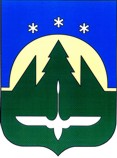 Городской округ Ханты-МансийскХанты-Мансийского автономного округа – ЮгрыДЕПАРТАМЕНТ УПРАВЛЕНИЯ ФИНАНСАМИАДМИНИСТРАЦИИ ГОРОДА ХАНТЫ-МАНСИЙСКАПРИКАЗ3 декабря 2021года                                                                                    № 224О внесении изменений в приказ  от 18.12.2020 года № 283 «Об утверждении плана контрольных  мероприятий на 2021 год»  В соответствии с пунктом 18 федерального стандарта внутреннего государственного (муниципального) финансового контроля «Планирование проверок, ревизий и обследований» утвержденного Постановлением Правительства Российской Федерации от 27.02.2020 года № 208   приказываю:1. Исключить из приложения к приказу  Департамента управления финансами Администрации города Ханты-Мансийска от 18.12.2020 года № 283 «Об утверждении плана контрольных  мероприятий на 2021 год»   пункт 9. 2. Разместить  приказ на Официальном информационном портале органов местного самоуправления города Ханты-Мансийска в сети Интернет в течении 3 рабочих дней со дня подписания.Директор Департамента                                                                     О.И. Граф